RESOLUTION NO. 2022-20A RESOLUTION OF THE BOARD OF DIRECTORS OF THE BIOLA COMMUNITY SERVICES DISTRICT, BIOLA, CALIFORNIA APPROVING MAINTENANCE AGREEMENT WITH THE COUNTY OF FRESNO FOR THE BIOLA GROUNDWATER RECHARGE PROJECT 	WHEREAS, the District has received funding from the California Department of Water Resources for the Biola Groundwater Recharge Project; and	WHEREAS, the project will consist of the construction of turnout on Fresno Irrigation District’s (FID) Herndon Canal and installation of an 18” pipeline in 3rd Street from the turnout on the Herndon Canal north of Shaw Avenue to F Street in the Community of Biola, County of Fresno; and	WHEREAS, the 18” pipeline will be installed within the County of Fresno road right-of-way; and	WHEREAS, as a condition of the encroachment permit to perform work in the County road right-of-way, the County is requiring the District to enter into a maintenance agreement with the County to establish the responsibilities for maintenance of the 18” pipeline and associated facilities and for the repair and restoration of any roadway damage caused by the construction of the 18” pipeline or any future failure.	NOW, THEREFORE BE IT RESOLVED, by the Board of Directors of the Biola Community Services District, California, as follows: The above recitals are true and correct and are adopted as the findings of the Board of Directors.The Maintenance Agreement, as provided in substantial form as Exhibit A, with the County of Fresno for the Biola Groundwater recharge Project is hereby approved.The Board President is hereby authorized to sign the Agreement on behalf of the District.This resolution was adopted at a Regular Meeting of the Board of Directors of the Biola Community Services District held on December 15, 2022, by the following vote:Motion Made/Seconded by: _______________________Ayes: __________  Noes: __________Abstain: ________ATTEST:____________________________		           ____________________________                        Carlos Rodriguez, Board President                           Marisol Camacho, Board ClerkExhibit A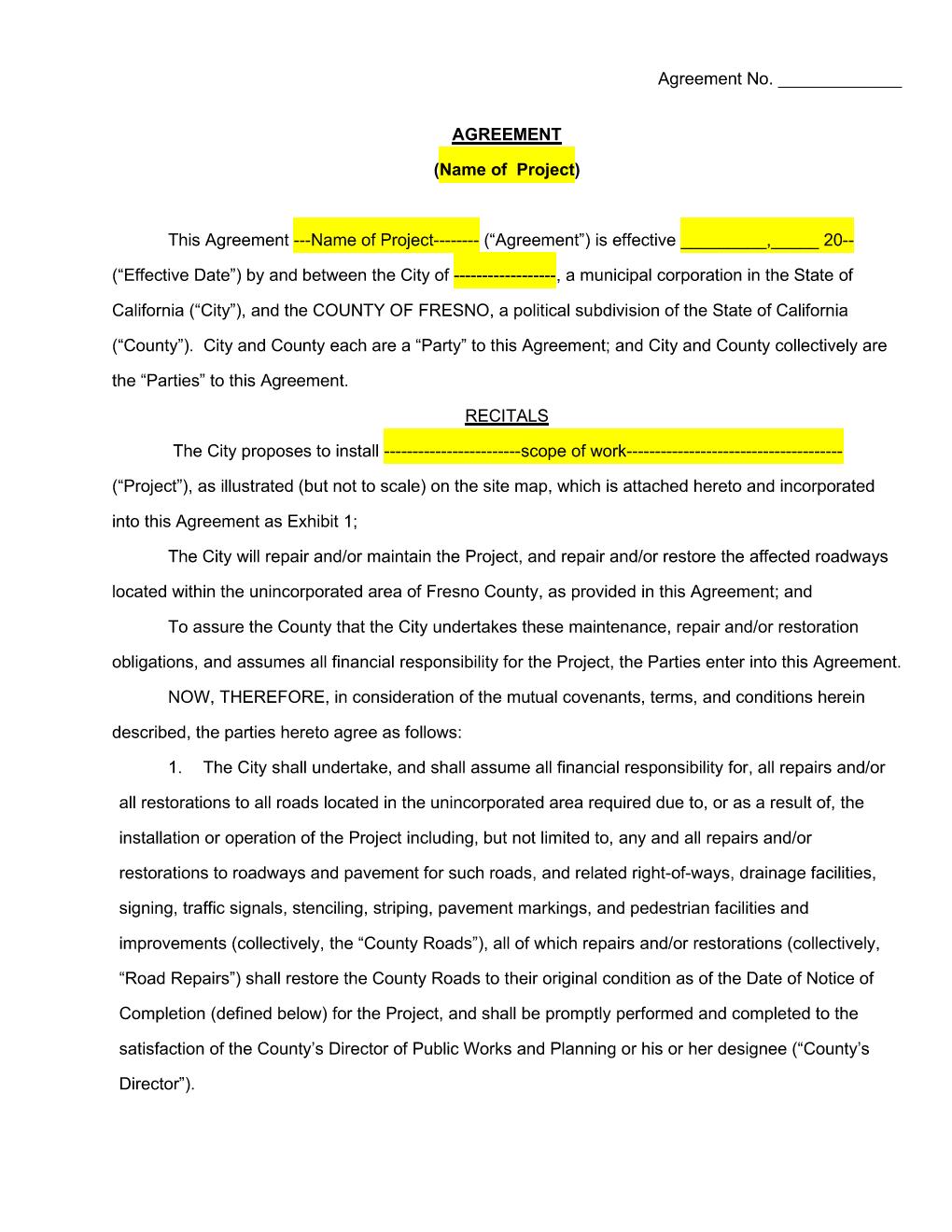 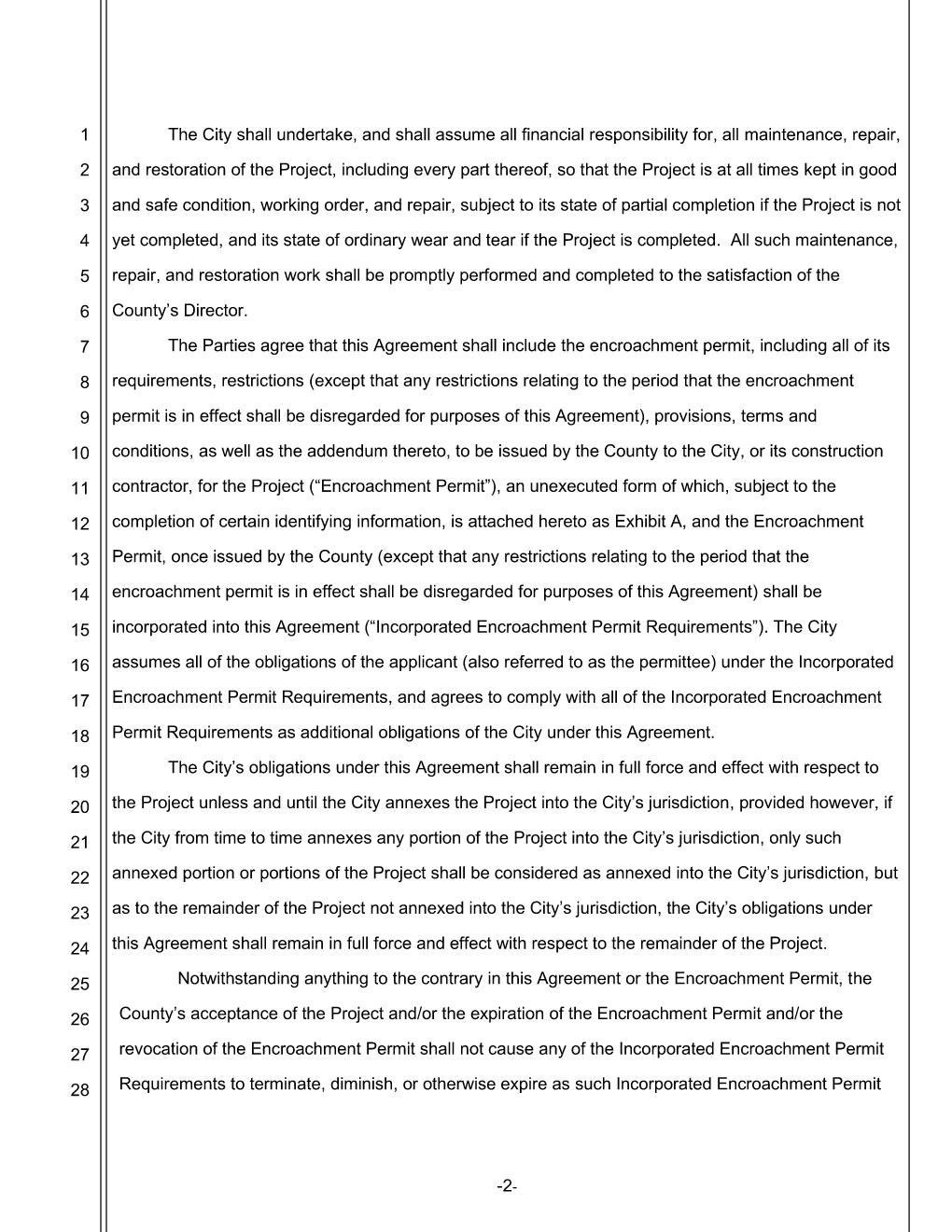 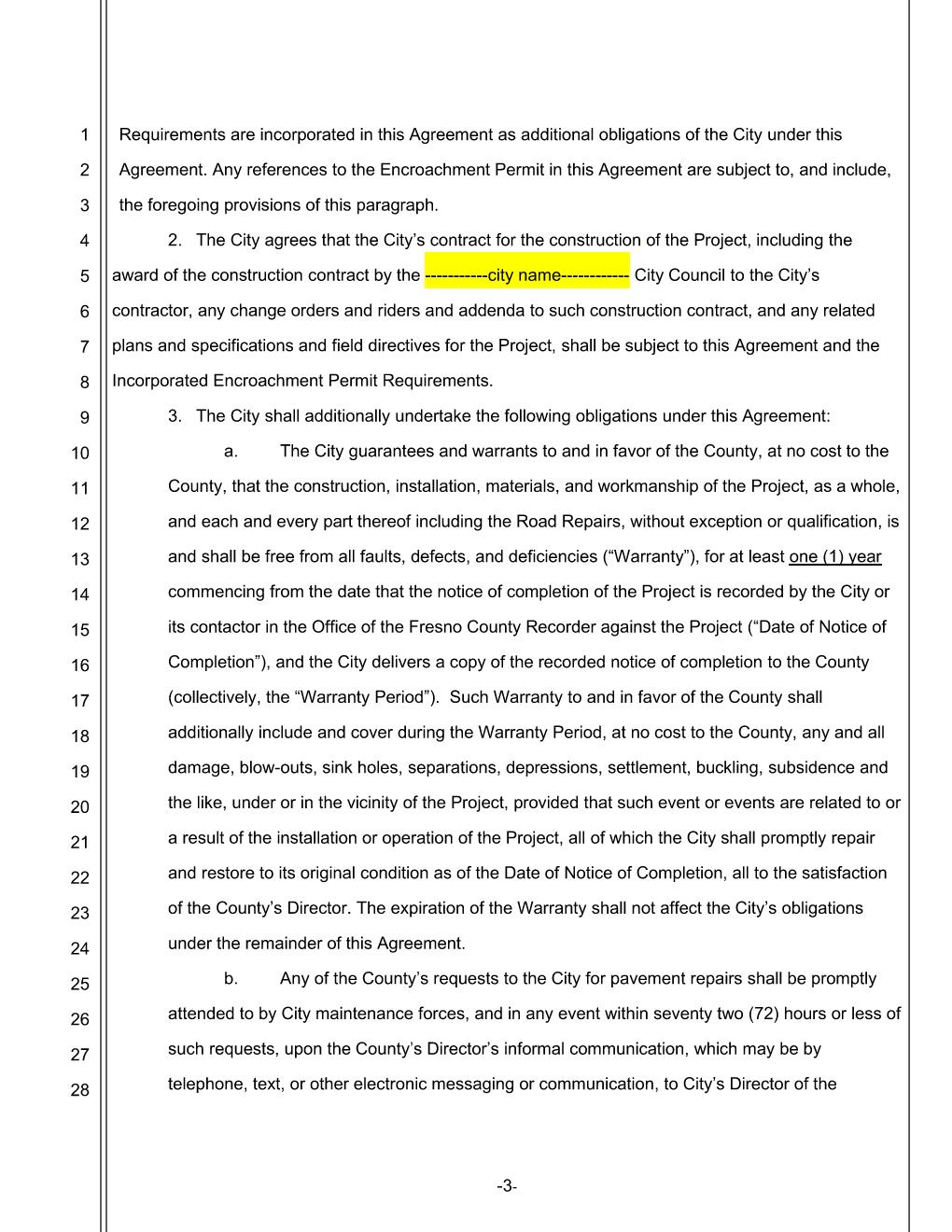 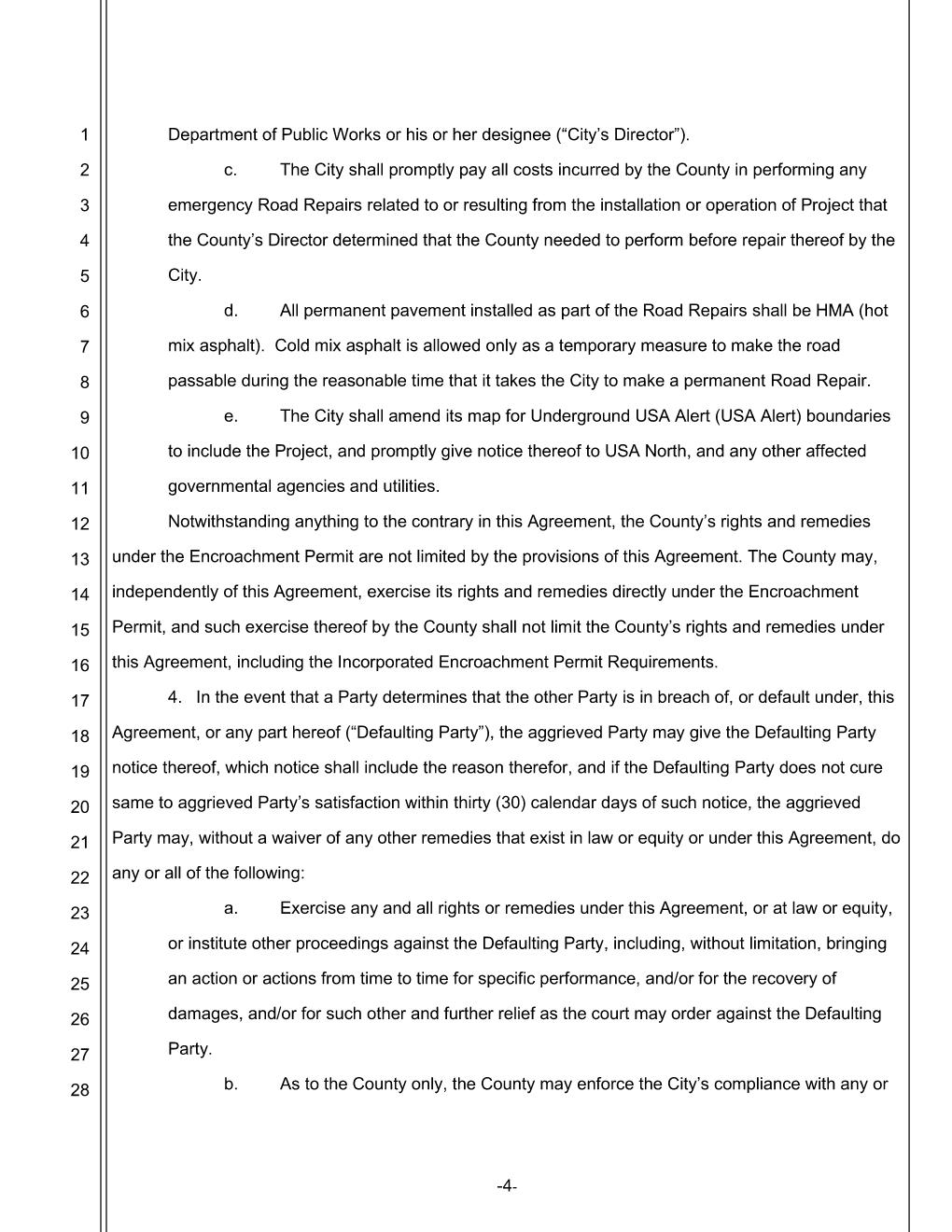 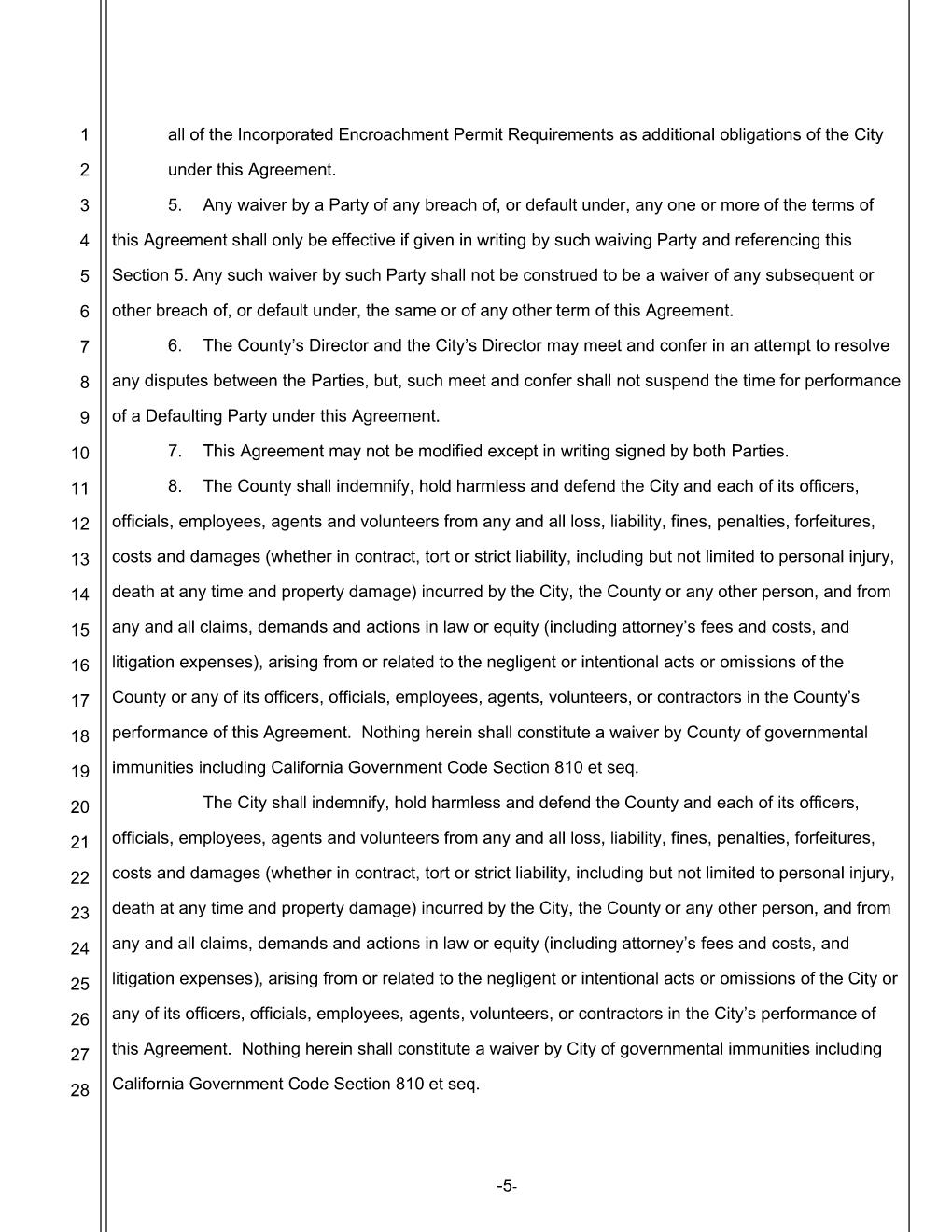 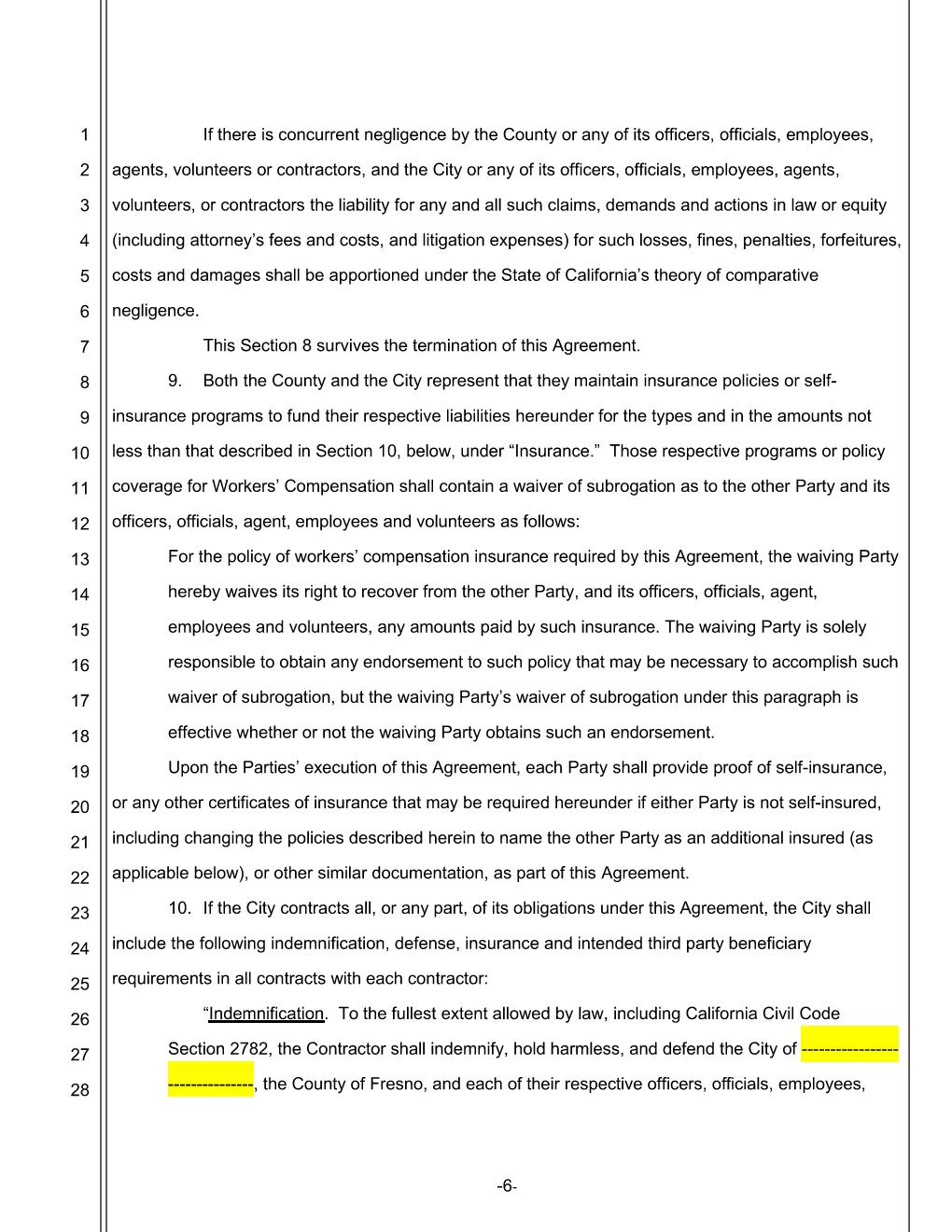 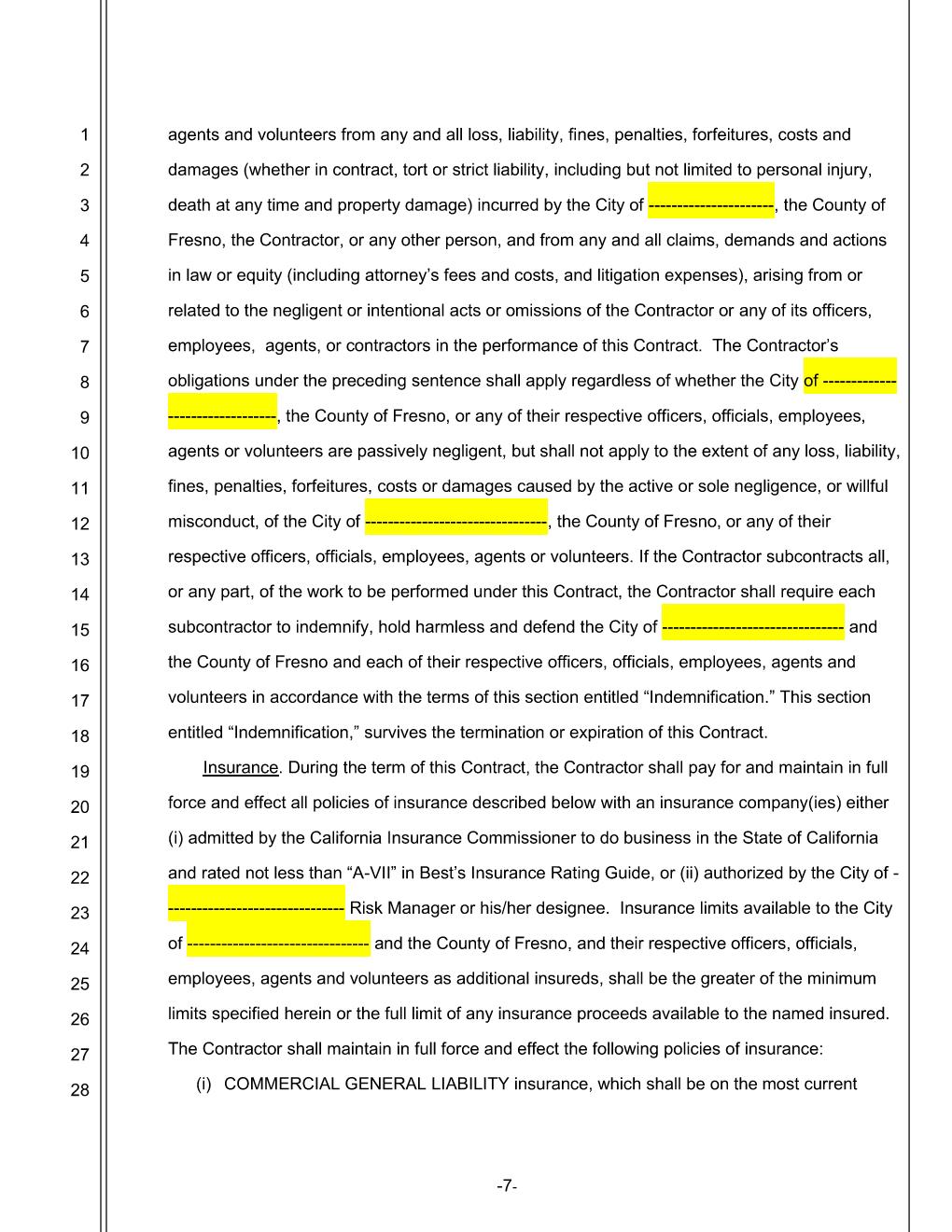 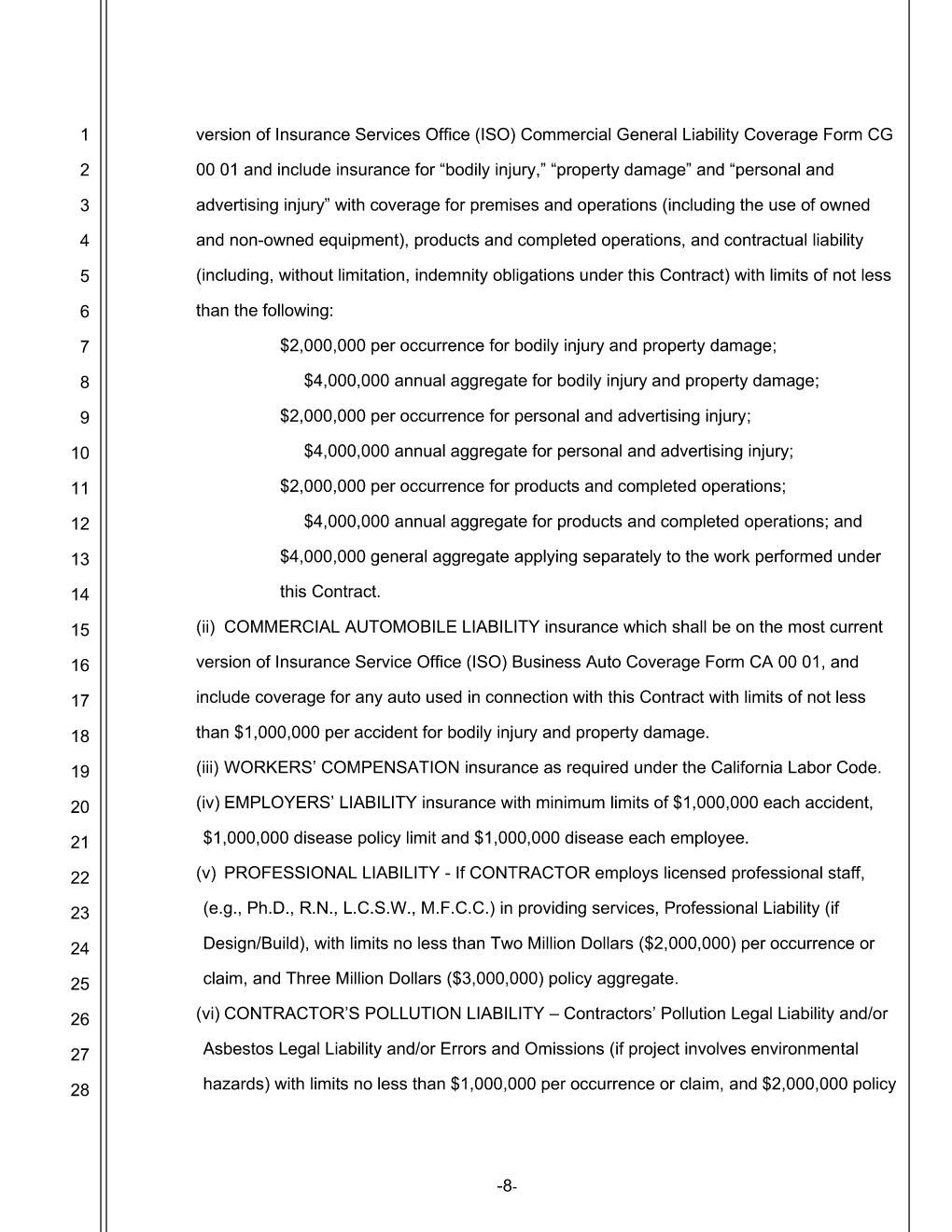 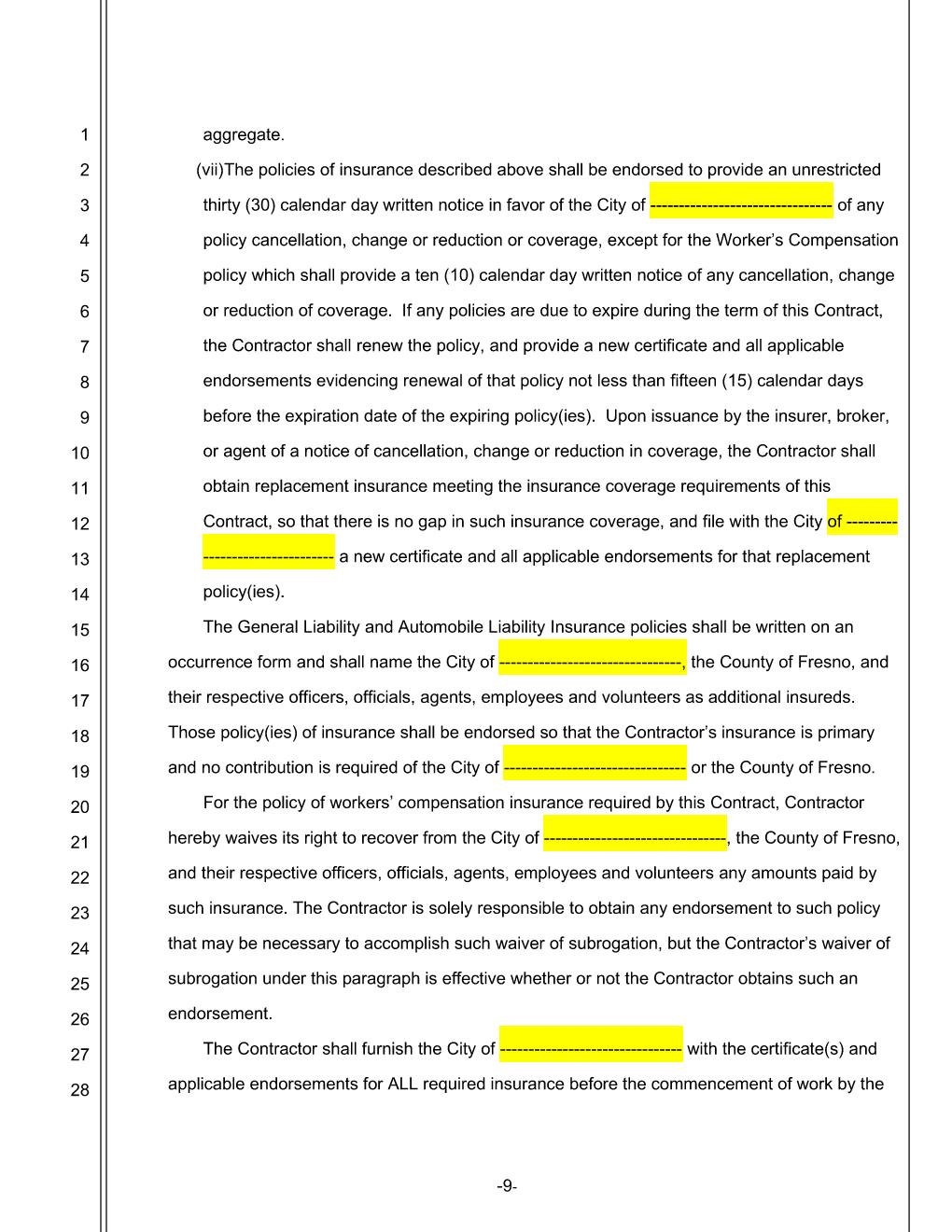 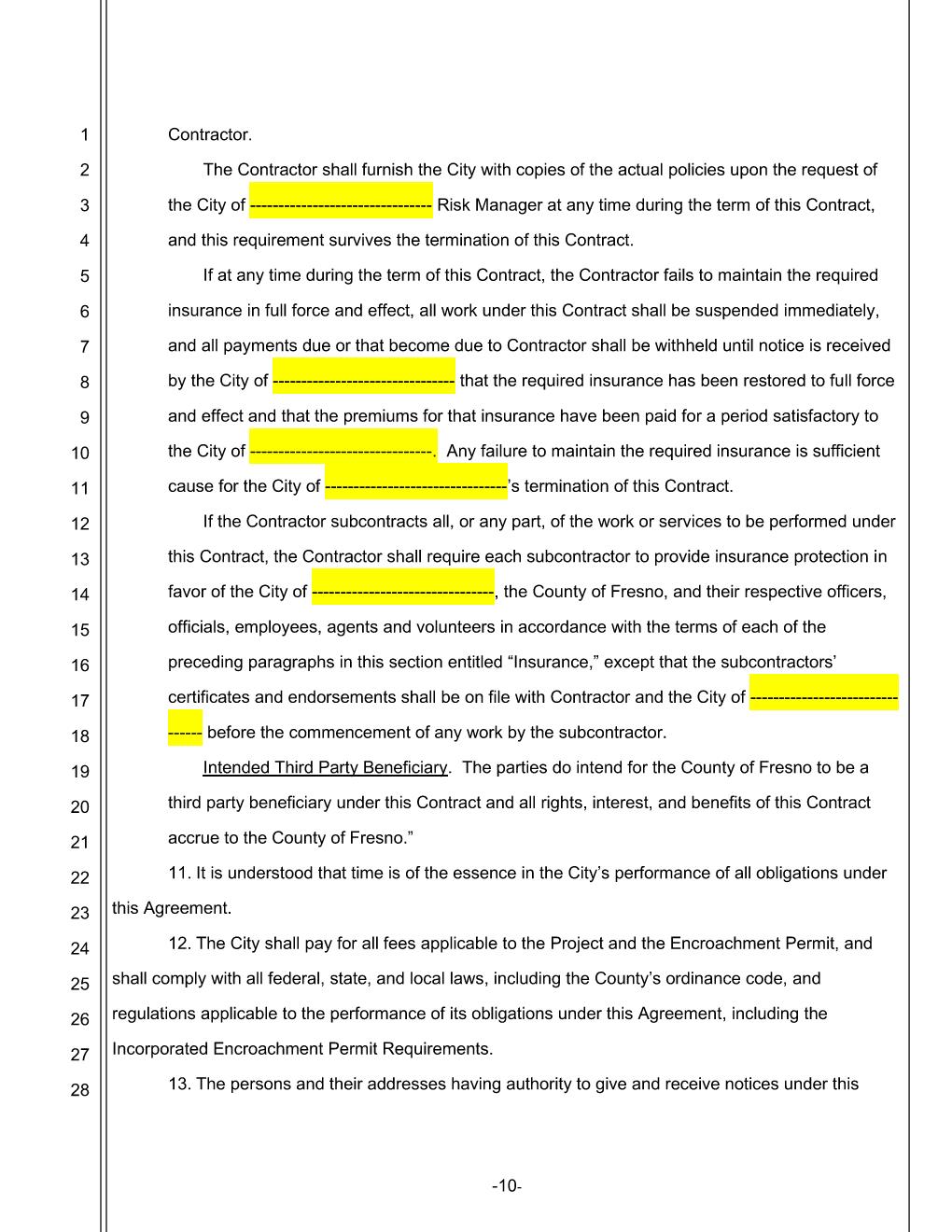 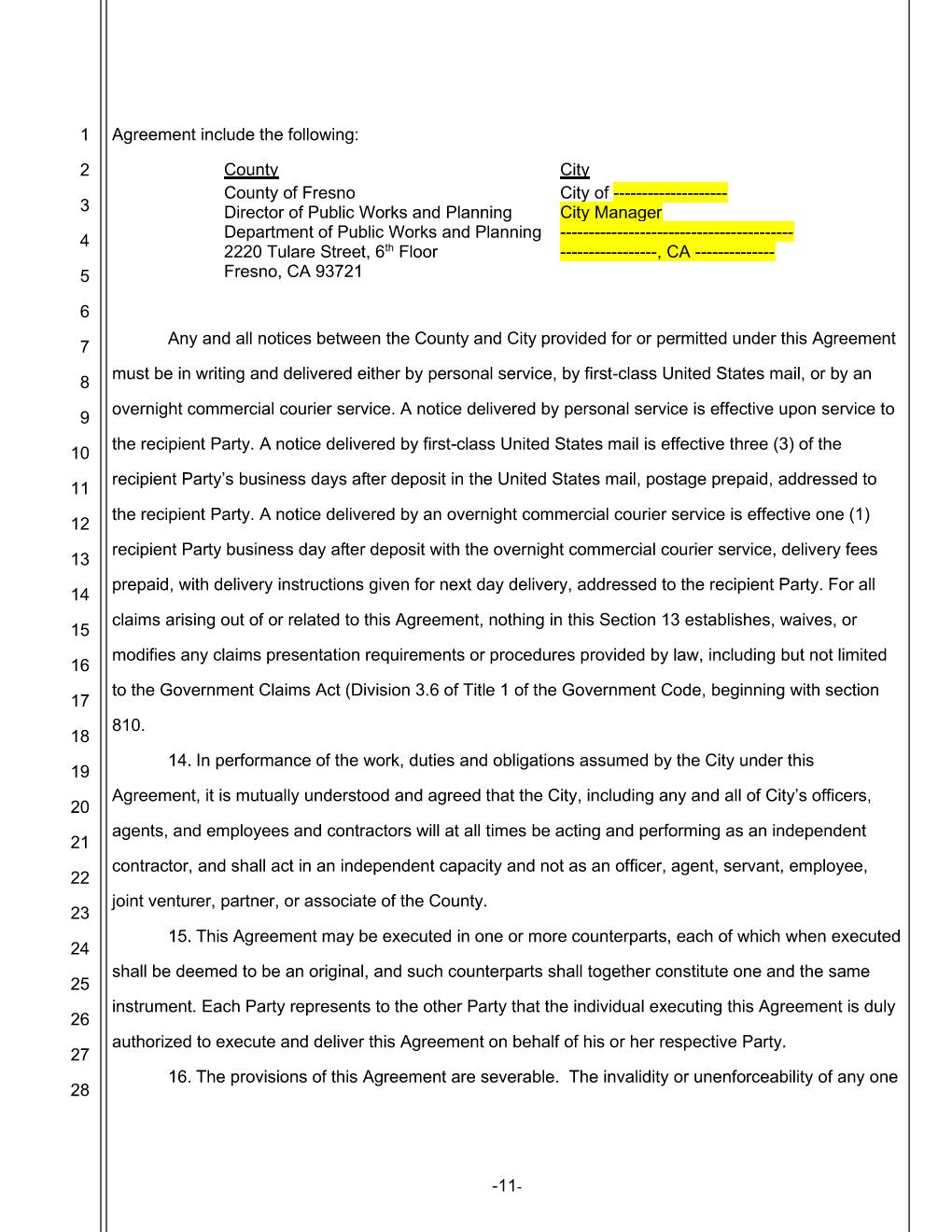 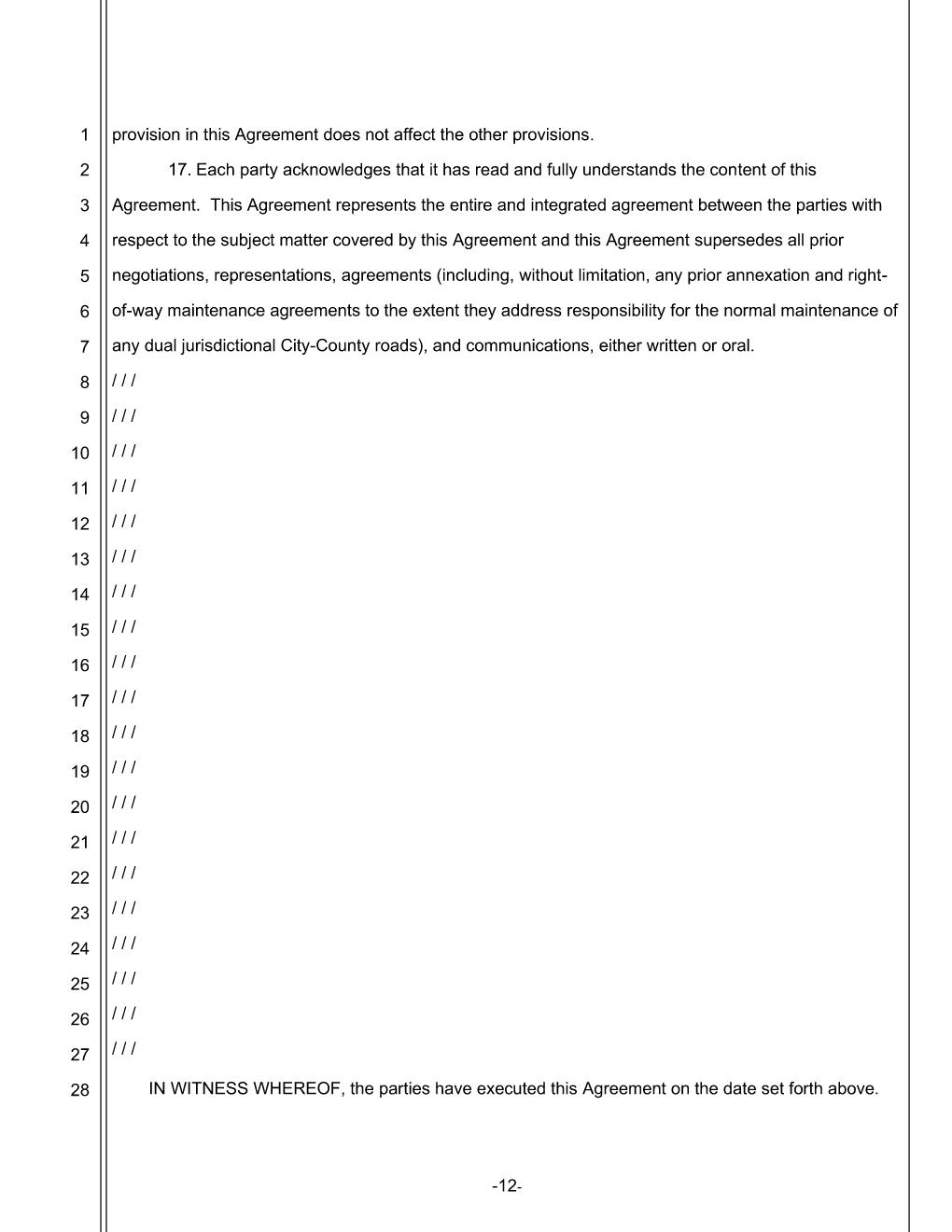 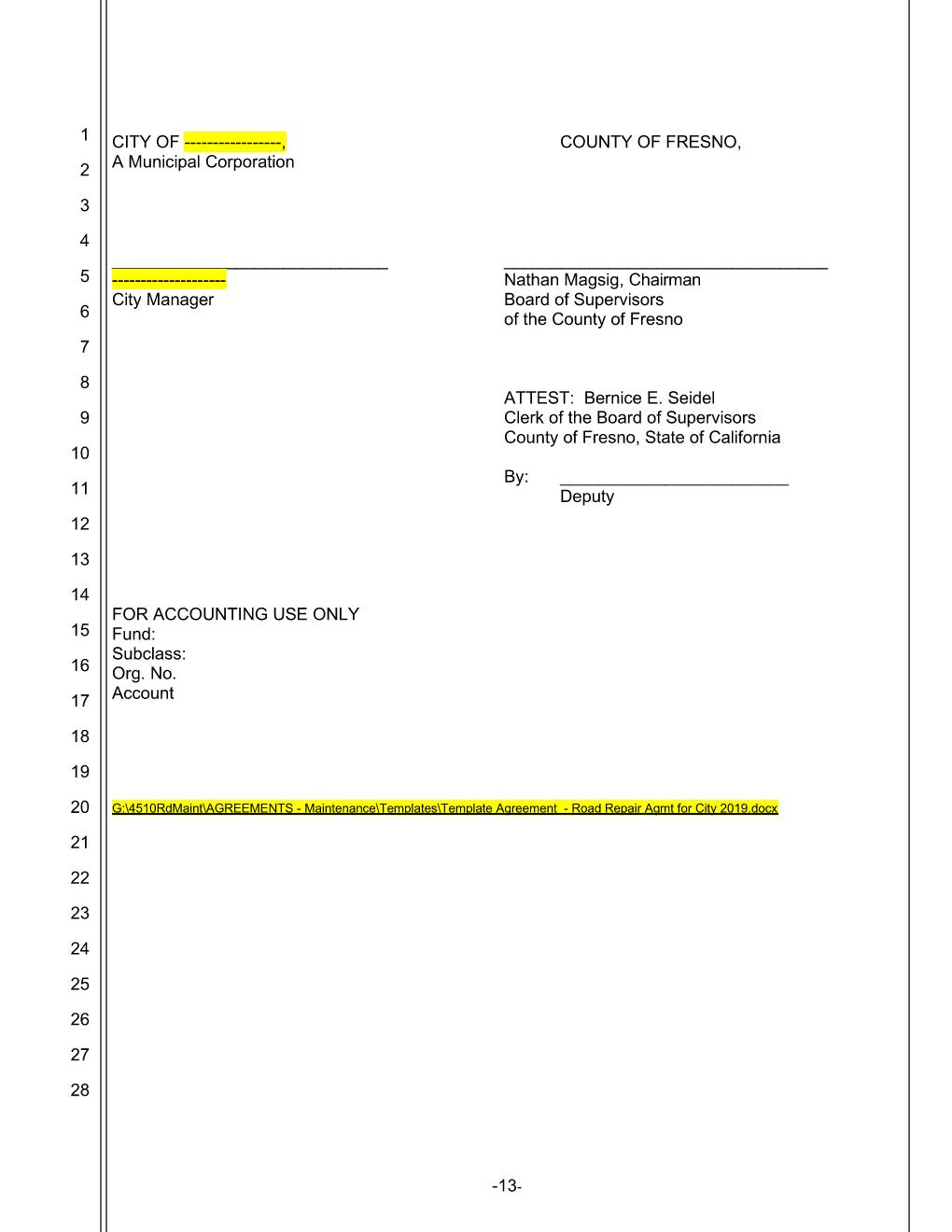 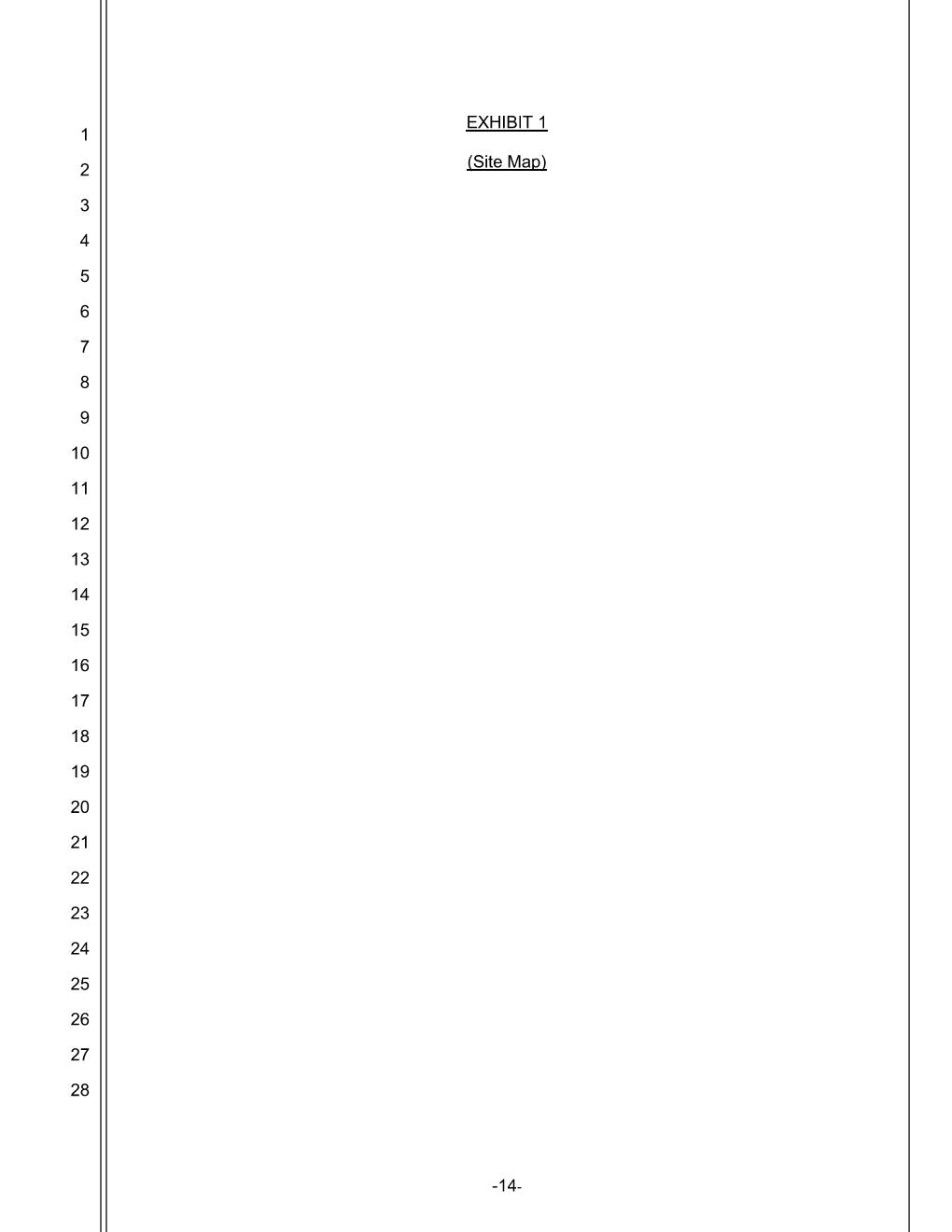 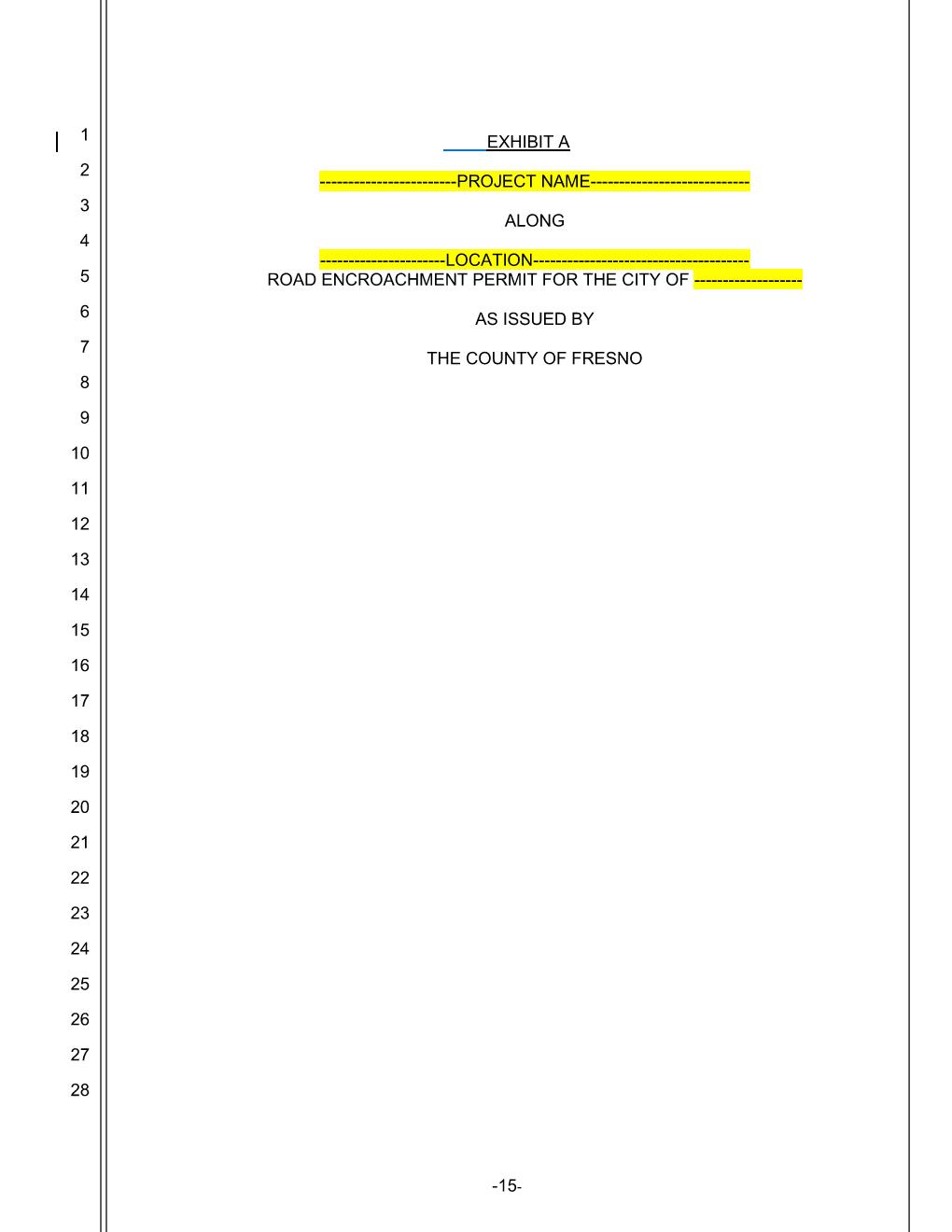 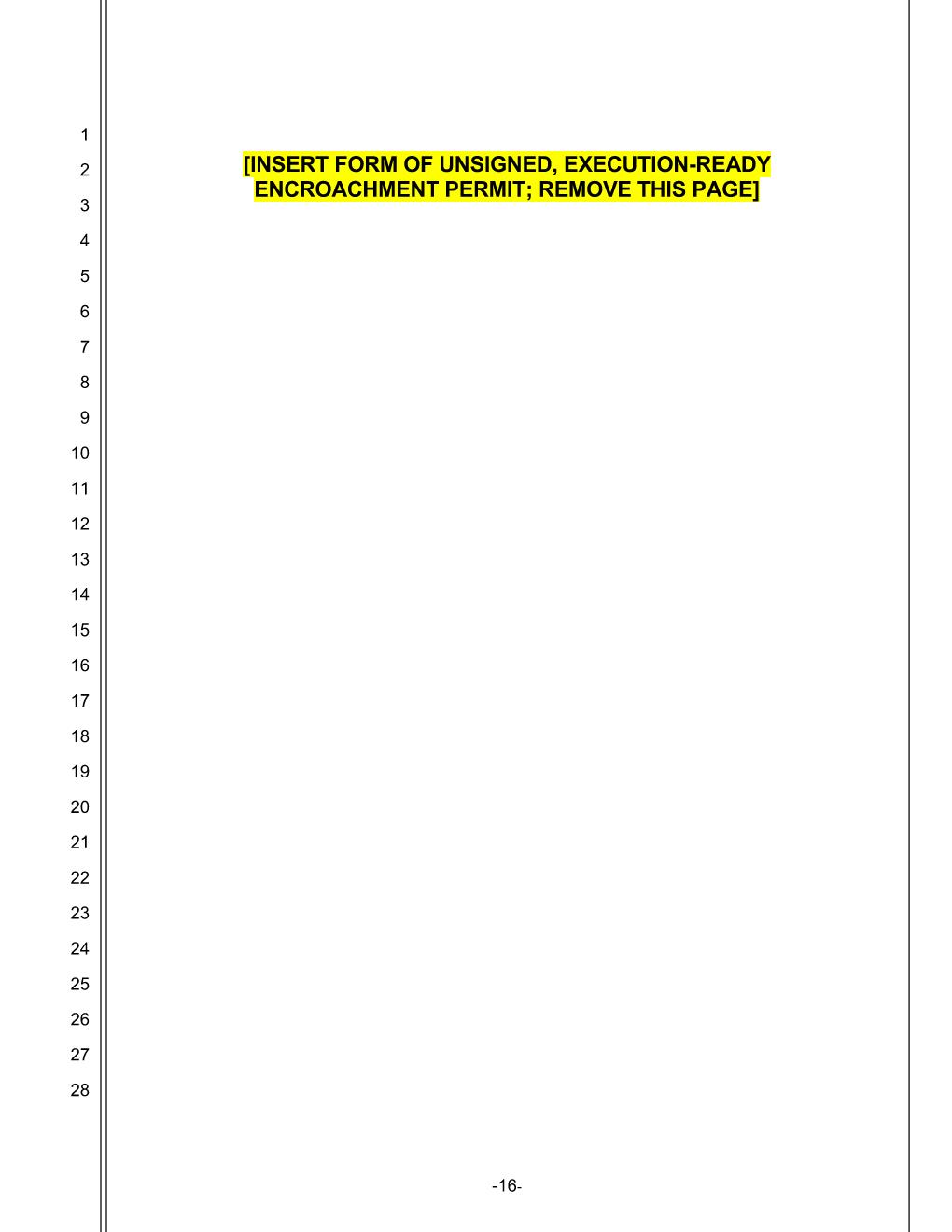 